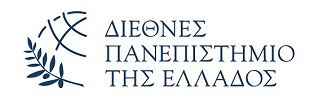 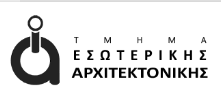  ΑΝΑΚΟΙΝΩΣΗ    ΟΣΟΙ ΦΟΙΤΗΤΕΣ ΤΟΥ ΕΑΔΣΑ   ΕΧΟΥΝ ΔΗΛΩΣΕΙ ΚΑΙ  ΕΠΙΘΥΜΟΥΝ ΝΑ ΕΞΕΤΑΣΤΟΥΝ ΣΤΗ ΘΕΩΡΙΑ      ΤΟΥ ΕΛΕΥΘΕΡΟΥ ΣΧΕΔΙΟΥ ΙΙ, ΝΑ ΕΠΙΚΟΙΝΩΝΗΣΟΥΝ ΟΠΩΣΔΗΠΟΤΕ ΜΕ ΤΟΝ ΥΠΕΥΘΥΝΟ   ΣΤΟ ΜΕΙΛ:   spyroskokkinos95@gmail.com ΓΙΑ ΑΝΑΘΕΣΗ ΘΕΩΡΗΤΙΚΗΣ ΕΡΓΑΣΙΑΣ Ή ΔΙΑΦΟΡΕΤΙΚΑ ΝΑ ΕΠΙΚΟΙΝΩΝΗΣΟΥΝ ΜΕΣΩ ΖΟΟΜ (1ου ετους) ΤΙΣ ΤΕΤΑΡΤΕΣ 26/5/2021(ΩΡΕΣ: 09:00-13:00) ΚΑΙ 2/6/2021(ΩΡΕΣ: 09:00-13:00)    Ή ΤΙΣ   ΔΕΥΤΕΡΕΣ   31/5/2021(ΩΡΕΣ:09:00-17:00) ΚΑΙ 7/6/2021(ΩΡΕΣ:09:00-13:00).Η ΕΞΕΤΑΣΗ ΤΟΥΣ ΘΑ ΓΙΝΕΙ ΜΕ ΤΗΝ ΠΑΡΑΔΟΣΗ  ΤΗΣ ΤΗΝ ΗΜΕΡΑ ΚΑΙ ΩΡΑ ΤΩΝ ΕΞΕΤΑΣΕΩΝ ΤΩΝ ΕΙΚΑΣΤΙΚΩΝ ΘΕΜΑΤΩΝ ΙΙ Ο ΔΙΔΑΣΚΩΝΣΠΥΡΟΣ ΚΟΚΚΙΝΟΣ, ΜΕΛΟΣ ΕΔΙΠ                